Homonyme Séance 1 :Visionner la vidéo : https://lesfondamentaux.reseau-canope.fr/video/les-homonymes.html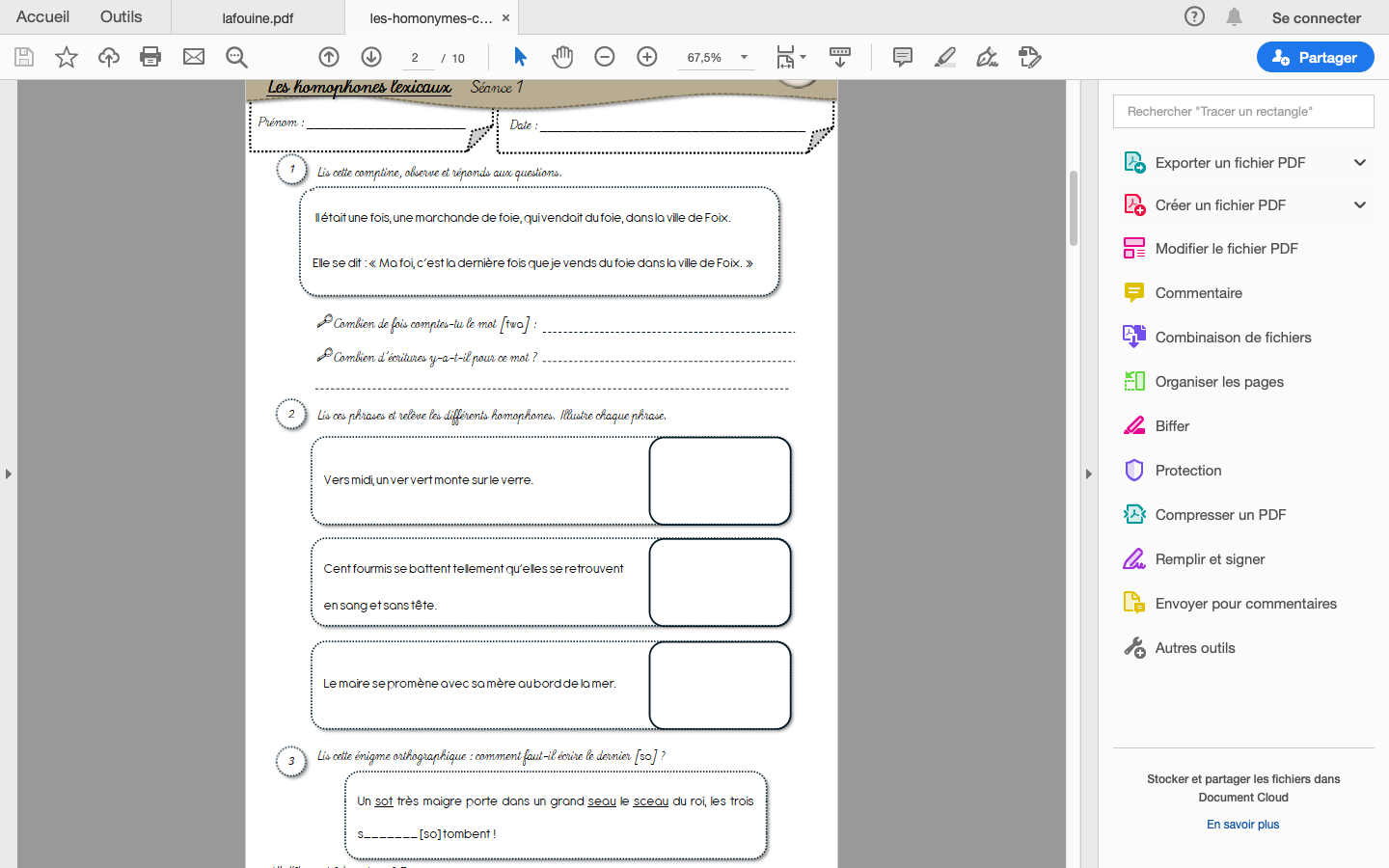 Ex 5 p.155La canne de mon grand-père est superbement sculptée.Le cou de la girafe est immense : elle peut ainsi manger des feuilles d’accacia.Les bateaux sont amarrés dans le port du Havre.Les alpinistes ont franchi difficilement le col de la montagne.La date est affichée tous les jours au tableau.